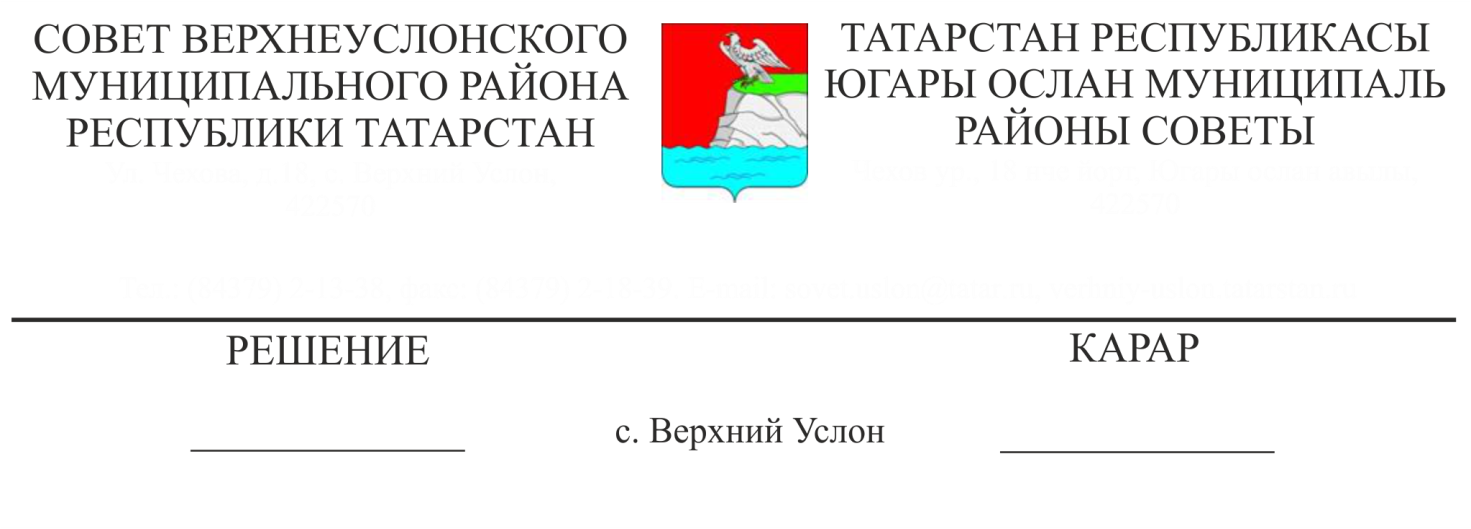 О внесении изменений в Правила землепользования и застройки Введенско-Слободского сельского поселения Верхнеуслонского муниципального района  Республики Татарстан В соответствии Градостроительным кодексом Российской Федерации, Федеральным законом от 06.10.2003 г. № 131-ФЗ «Об общих принципах организации местного самоуправления в Российской Федерации», Уставом Верхнеуслонского муниципального района,  Совет Верхнеуслонского муниципального района решил:Внести в Правила землепользования и застройки Введенско-Слободского сельского поселения Верхнеуслонского муниципального района Республики Татарстан изменения согласно приложения № 1.Утвердить текст Правил землепользования и застройки Введенско-Слободского сельского поселения Верхнеуслонского муниципального района Республики Татарстан в новой редакции (Приложение № 2) Разместить настоящее решение на официальном портале правовой информации Республики Татарстан и на официальном сайте Верхнеуслонского муниципального района.Контроль за исполнением настоящего решения возложить на постоянную комиссию Совета Верхнеуслонского муниципального района по экономическому развитию, экологии, природным ресурсам и земельным вопросам.Председатель Совета,Глава  Верхнеуслонскогомуниципального  района		                             М.Г. ЗиатдиновПриложение № 1к решению СоветаВерхнеуслонского муниципального районаот 21 июня 2021 года  № 11-____Изменения и дополнения в Правила землепользования и застройки Введенско-Слободского сельского поселения Верхнеуслонского муниципального района Республики Татарстан Ж1. Зона усадебной жилой застройкиВиды разрешенного использования земельных участков и объектов капитального строительства; предельные (минимальные и (или) максимальные) размеры земельных участков и предельные параметры разрешенного строительства, реконструкции объектов капитального строительства:* в соответствии Классификатором видов разрешенного использования земельных участков, утвержденным Приказом Минэкономразвития РФ от 01.09.2014 г. № 540Иные требования:Минимальные расстояния:между длинными сторонами жилых зданий высотой 2 – 3 этажа: не менее 15 м;между длинными сторонами жилых зданий высотой 4 этажа: не менее 20 м;между длинными сторонами жилых зданий высотой 5 – 8 этажа: не менее 25 м;от площадки для игр детей до жилых зданий – 12 м;от площадки для отдыха взрослого населения – 10 м;от площадок для стоянки автомобилей – 10 м;от площадки для занятий спортом от 10 до 40 м;от площадки для хозяйственных целей – 20 м;от площадок с контейнерами для отходов до границ участков жилых домов, детских учреждений, озелененных площадок - не менее 50 м, но не более 100 м.Вспомогательные строения, за исключением мест хранения автомобильного транспорта, располагать со стороны улиц не допускается.Показатели, не урегулированные в настоящей статье, определяются в соответствии с требованиями технических регламентов, нормативных технических документов, нормативов градостроительного проектирования и других нормативных документов.Код вида разрешен-ного использо-вания *Наименование вида разрешенного использования *Предельные размеры земельных участков и предельные параметры разрешенного строительства и реконструкции объектов капитального строительстваПредельные размеры земельных участков и предельные параметры разрешенного строительства и реконструкции объектов капитального строительстваПредельные размеры земельных участков и предельные параметры разрешенного строительства и реконструкции объектов капитального строительстваПредельные размеры земельных участков и предельные параметры разрешенного строительства и реконструкции объектов капитального строительстваКод вида разрешен-ного использо-вания *Наименование вида разрешенного использования *размер земельного участкапредельное количество этажей и предельная высота строениямаксимальный процент застройкиминимальные отступы от границ земельных участковОсновные виды разрешенного использованияОсновные виды разрешенного использованияОсновные виды разрешенного использованияОсновные виды разрешенного использованияОсновные виды разрешенного использованияОсновные виды разрешенного использования2.1Для индивидуального жилищного строительстваминимальный – 1000 кв. м;максимальный – не устанавливаетсяПредельное количество этажей основного строения – 3 (включая мансардный), вспомогательных строений - 1;Предельная высота основного строения – 10 м; вспомогательных строений – 3,5 м (с плоской кровлей), 4,5 м (со скатной кровлей, высота в коньке).Максимальная высота ограждений – 2,0 м.не устанавливаетсядля сторон земельного участка, выходящих к улично-дорожной сети - 3 м;для иных сторон земельного участка -  не устанавливаются.В условиях сложившейся застройки допускается уменьшение отступа либо расположение зданий, строений и сооружений по красной линии.2.2Для ведения личного подсобного хозяйстваминимальный – 1000 кв. м;максимальный – не устанавливаетсяПредельное количество этажей основного строения – 3 (включая мансардный), вспомогательных строений - 1;Предельная высота основного строения – 10 м; вспомогательных строений – 3,5 м (с плоской кровлей), 4,5 м (со скатной кровлей, высота в коньке).Максимальная высота ограждений – 2,0 м.не устанавливаетсядля сторон земельного участка, выходящих к улично-дорожной сети - 3 м;для иных сторон земельного участка -  не устанавливаются.В условиях сложившейся застройки допускается уменьшение отступа либо расположение зданий, строений и сооружений по красной линии.12.0Земельные участки (территории) общего пользованияне устанавливаютсяне устанавливаютсяне устанавливаютсяне устанавливаютсяВспомогательные виды разрешенного использованияВспомогательные виды разрешенного использованияВспомогательные виды разрешенного использованияВспомогательные виды разрешенного использованияВспомогательные виды разрешенного использованияВспомогательные виды разрешенного использования2.7Обслуживание жилой застройкине устанавли-ваетсяне устанавливаются100 %не устанавливаются2.7.1Объекты гаражного назначенияне устанавли-ваетсяне устанавливаются100 %не устанавливаютсяУсловно разрешенные виды разрешенного использованияУсловно разрешенные виды разрешенного использованияУсловно разрешенные виды разрешенного использованияУсловно разрешенные виды разрешенного использованияУсловно разрешенные виды разрешенного использованияУсловно разрешенные виды разрешенного использования2.1.1Малоэтажная многоквартирная жилая застройка минимальный – 1000 кв. м.;максимальный – не устанав-ливается.Предельное количество этажей основного строения – 4 (включая мансардный);Предельная высота основного строения – 15 м;Максимальная высота ограждения - 1 м.не устанавливается5 м. В условиях сложившейся застройки допускается уменьшение отступа либо расположение зданий, строений и сооружений по красной линии.2.3Блокированная жилая застройкаминимальный – 1000 кв. м;максимальный – не устанавливаетсяПредельное количество этажей основного строения – 3 (включая мансардный), вспомогательных строений - 1;Предельная высота основного строения – 10 м; вспомогательных строений – 3,5 м (с плоской кровлей), 4,5 м (со скатной кровлей, высота в коньке).Максимальная высота ограждений – 2,0 м.не устанавливаетсядля сторон земельного участка, выходящих к улично-дорожной сети - 3 м;для иных сторон земельного участка -  не устанавливаются.В условиях сложившейся застройки допускается уменьшение отступа либо расположение зданий, строений и сооружений по красной линии.3.4.1Амбулаторно-поликлиническое обслуживаниене устанавли-ваетсяне устанавливаются100 %не устанавливаются3.5.1Дошкольное, начальное и среднее общее образованиене устанавли-ваетсяне устанавливаются80 %5 м. В условиях сложившейся застройки допускается уменьшение отступа либо расположение зданий, строений и сооружений по красной линии.4.4Магазиныне устанавли-ваетсяне устанавливаются100 %не устанавливаются13,1Ведение огородничества  минимальный – 600 кв. м;максимальный – не устанавливаетсяне устанавливаютсяне устанавливаютсяне устанавливаются3.7Религиозное использование не устанавли-ваетсяне устанавливаются80 %5 м. В условиях сложившейся застройки допускается уменьшение отступа либо расположение зданий, строений и сооружений по красной линии